Игра «Лохматый пес».Часто на занятиях использую эту игру она детям очень нравиться.Интегрируемые образовательные области:« Познание», «Социализация», «Коммуникация», «Физическая культура»,«Музыка», «Здоровье».Задачи:Развивающие:Формировать умение детей действовать сообща в определенном темпе («Физическая культура», «Социализация»);Стимулировать развитие мышления, памяти, слуха,  вокальных , и физических способностей (« Музыка»;  «Познание»,  «Физическая культура»)Воспитательные:Развивать артистизм,  воображение,  выразительность музыкальной интонации ( «Социализация», «Музыка», «Познание» );Воспитывать интерес  и доброе отношение друг к другу ( « Социализация»);Обучающие:Умение различить домашних и диких животных («Познание» , «Коммуникация» );Выполнять физические упражнения,  совместно  с образным представлением и воображением ( « Физическая культура»,  «Познание» ).Цель: активизация речевой деятельности, развитие памяти и быстроты реакции, формирование способности имитировать животных (собаку).Количество игроков: 8-12 человек.Инструкция. Из числа играющих выбирают «пса». Он сидит в стороне. Другие дети медленно идут к нему, приговаривая:Вот сидит лохматый пес, в лапки свой уткнувши нос.
Тихо, мирно он сидит, не то дремлет, не то спит.Подойдем к нему, разбудим и посмотрим
Что же будет?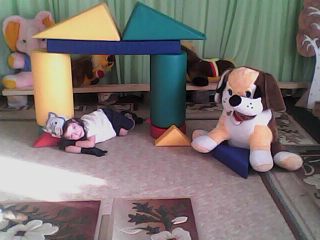 Дети тихонько подходят и хлопают в ладоши. Пес вскакивает, рычит, лает и ловит детей. Пойманный игрок становится водящим «псом».Методические указания. Эта игра отличается большой интенсивностью, поэтому необходимо следить за тем, чтобы дети не перевозбудились.